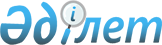 О Мухамбетове М.Б.Постановление Правительства Республики Казахстан от 2 февраля 2012 года № 193

      Правительство Республики Казахстан ПОСТАНОВЛЯЕТ:



      назначить Мухамбетова Мирлана Бегежановича вице-министром охраны окружающей среды Республики Казахстан.      Премьер-Министр

      Республики Казахстан                       К. Масимов

 
					© 2012. РГП на ПХВ «Институт законодательства и правовой информации Республики Казахстан» Министерства юстиции Республики Казахстан
				